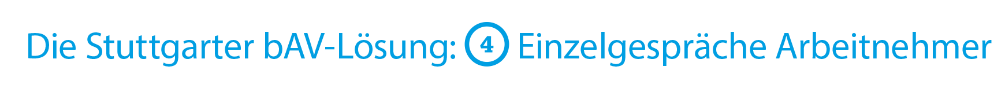 Muster zur TeilnahmedokumentationInformationen zur betrieblichen AltersversorgungHiermit bestätige ich, dass ich über mein Recht auf Entgeltumwandlung gemäß § 1a Betriebsrentengesetz (BetrAVG), über die sich daraus ergebenden steuerlichen und ggf. sozialversicherungsrechtlichen Besonder-heiten und die in der Firma angebotene Lösung zur betrieblichen Altersversorgung informiert worden bin.Diese Unterlage wird zum Nachweis der Information in der Personalakte abgelegt.Zur Kenntnis:Arbeitnehmer:Arbeitnehmer:Arbeitgeber:Arbeitgeber:Name:Firma:Geburtsdatum:Straße Nr.:Personalnummer:PLZ, Ort:Ich bin an einer - unverbindlichen - Einzelberatung interessiert.Ich bin an einer - unverbindlichen - Einzelberatung interessiert.Ich bin an einer - unverbindlichen - Einzelberatung interessiert.Ich bin an einer - unverbindlichen - Einzelberatung interessiert.Ich bin an einer - unverbindlichen - Einzelberatung interessiert.Ich bin „Minijobber“ und nicht rentenversicherungspflichtig.Ich bin „Minijobber“ und nicht rentenversicherungspflichtig.Ich bin „Minijobber“ und nicht rentenversicherungspflichtig.Ich bin „Minijobber“ und nicht rentenversicherungspflichtig.Ich bin „Minijobber“ und nicht rentenversicherungspflichtig.Ich bin „Minijobber“ und rentenversicherungspflichtig.Hinweis: „Minijobber“ haben durch die Rentenversicherungspflicht Vorteile in der gesetzlichen Rentenversicherung (z. B. erstmalige Begründung und Erhöhung von Anwartschaften auf Altersrente, Erstmalige Begründung und Erhalt von Ansprüchen auf Erwerbsminderungsrente, Erfüllung von Voraussetzungen für Rehabilitationsmaßnahmen, Erfüllung von Pflichtzeiten für besonders langjährige Versicherte).Nähere Auskünfte erteilt die Deutsche Rentenversicherung Bund (DRV).Eine betriebliche Altersversorgung kann insbesondere die Altersversorgung verbessern.Ich bin „Minijobber“ und rentenversicherungspflichtig.Hinweis: „Minijobber“ haben durch die Rentenversicherungspflicht Vorteile in der gesetzlichen Rentenversicherung (z. B. erstmalige Begründung und Erhöhung von Anwartschaften auf Altersrente, Erstmalige Begründung und Erhalt von Ansprüchen auf Erwerbsminderungsrente, Erfüllung von Voraussetzungen für Rehabilitationsmaßnahmen, Erfüllung von Pflichtzeiten für besonders langjährige Versicherte).Nähere Auskünfte erteilt die Deutsche Rentenversicherung Bund (DRV).Eine betriebliche Altersversorgung kann insbesondere die Altersversorgung verbessern.Ich bin „Minijobber“ und rentenversicherungspflichtig.Hinweis: „Minijobber“ haben durch die Rentenversicherungspflicht Vorteile in der gesetzlichen Rentenversicherung (z. B. erstmalige Begründung und Erhöhung von Anwartschaften auf Altersrente, Erstmalige Begründung und Erhalt von Ansprüchen auf Erwerbsminderungsrente, Erfüllung von Voraussetzungen für Rehabilitationsmaßnahmen, Erfüllung von Pflichtzeiten für besonders langjährige Versicherte).Nähere Auskünfte erteilt die Deutsche Rentenversicherung Bund (DRV).Eine betriebliche Altersversorgung kann insbesondere die Altersversorgung verbessern.Ich bin „Minijobber“ und rentenversicherungspflichtig.Hinweis: „Minijobber“ haben durch die Rentenversicherungspflicht Vorteile in der gesetzlichen Rentenversicherung (z. B. erstmalige Begründung und Erhöhung von Anwartschaften auf Altersrente, Erstmalige Begründung und Erhalt von Ansprüchen auf Erwerbsminderungsrente, Erfüllung von Voraussetzungen für Rehabilitationsmaßnahmen, Erfüllung von Pflichtzeiten für besonders langjährige Versicherte).Nähere Auskünfte erteilt die Deutsche Rentenversicherung Bund (DRV).Eine betriebliche Altersversorgung kann insbesondere die Altersversorgung verbessern.Ich bin „Minijobber“ und rentenversicherungspflichtig.Hinweis: „Minijobber“ haben durch die Rentenversicherungspflicht Vorteile in der gesetzlichen Rentenversicherung (z. B. erstmalige Begründung und Erhöhung von Anwartschaften auf Altersrente, Erstmalige Begründung und Erhalt von Ansprüchen auf Erwerbsminderungsrente, Erfüllung von Voraussetzungen für Rehabilitationsmaßnahmen, Erfüllung von Pflichtzeiten für besonders langjährige Versicherte).Nähere Auskünfte erteilt die Deutsche Rentenversicherung Bund (DRV).Eine betriebliche Altersversorgung kann insbesondere die Altersversorgung verbessern.Ich wünsche ein Angebot über eine Entgeltumwandlung von monatlichIch wünsche ein Angebot über eine Entgeltumwandlung von monatlichIch wünsche ein Angebot über eine Entgeltumwandlung von monatlichIch wünsche ein Angebot über eine Entgeltumwandlung von monatlichIch wünsche ein Angebot über eine Entgeltumwandlung von monatlich 50 EUR 100 EUR 150 EUR 276 EUR ________ EURHierzu wird mein Arbeitgeber meine Daten (Geburtsdatum, Steuerklasse, Familienstand, Bruttoeinkommen, Freibeträge, Kinderfreibeträge, Kirchensteuerpflicht) zur Angebotserstellung weitergeben. Diese Daten werden als Teil einer Information zur betrieblichen Altersversorgung zum Zwecke der Dokumentation der durchgeführten Information vom Vermittler gespeichert, an die Stuttgarter Lebensversicherung a.G. und die dafür von ihr beauftragten Tochtergesellschaften weitergeleitet und in gemeinsamen Datensammlungen der Stuttgarter Versicherungsgruppe bei der Stuttgarter Lebensversicherung a.G. gespeichert.Wir verweisen auf die Datenschutzhinweise, die Sie unter www.stuttgarter.de/datenschutz einsehen können.Hierzu wird mein Arbeitgeber meine Daten (Geburtsdatum, Steuerklasse, Familienstand, Bruttoeinkommen, Freibeträge, Kinderfreibeträge, Kirchensteuerpflicht) zur Angebotserstellung weitergeben. Diese Daten werden als Teil einer Information zur betrieblichen Altersversorgung zum Zwecke der Dokumentation der durchgeführten Information vom Vermittler gespeichert, an die Stuttgarter Lebensversicherung a.G. und die dafür von ihr beauftragten Tochtergesellschaften weitergeleitet und in gemeinsamen Datensammlungen der Stuttgarter Versicherungsgruppe bei der Stuttgarter Lebensversicherung a.G. gespeichert.Wir verweisen auf die Datenschutzhinweise, die Sie unter www.stuttgarter.de/datenschutz einsehen können.Hierzu wird mein Arbeitgeber meine Daten (Geburtsdatum, Steuerklasse, Familienstand, Bruttoeinkommen, Freibeträge, Kinderfreibeträge, Kirchensteuerpflicht) zur Angebotserstellung weitergeben. Diese Daten werden als Teil einer Information zur betrieblichen Altersversorgung zum Zwecke der Dokumentation der durchgeführten Information vom Vermittler gespeichert, an die Stuttgarter Lebensversicherung a.G. und die dafür von ihr beauftragten Tochtergesellschaften weitergeleitet und in gemeinsamen Datensammlungen der Stuttgarter Versicherungsgruppe bei der Stuttgarter Lebensversicherung a.G. gespeichert.Wir verweisen auf die Datenschutzhinweise, die Sie unter www.stuttgarter.de/datenschutz einsehen können.Hierzu wird mein Arbeitgeber meine Daten (Geburtsdatum, Steuerklasse, Familienstand, Bruttoeinkommen, Freibeträge, Kinderfreibeträge, Kirchensteuerpflicht) zur Angebotserstellung weitergeben. Diese Daten werden als Teil einer Information zur betrieblichen Altersversorgung zum Zwecke der Dokumentation der durchgeführten Information vom Vermittler gespeichert, an die Stuttgarter Lebensversicherung a.G. und die dafür von ihr beauftragten Tochtergesellschaften weitergeleitet und in gemeinsamen Datensammlungen der Stuttgarter Versicherungsgruppe bei der Stuttgarter Lebensversicherung a.G. gespeichert.Wir verweisen auf die Datenschutzhinweise, die Sie unter www.stuttgarter.de/datenschutz einsehen können.Hierzu wird mein Arbeitgeber meine Daten (Geburtsdatum, Steuerklasse, Familienstand, Bruttoeinkommen, Freibeträge, Kinderfreibeträge, Kirchensteuerpflicht) zur Angebotserstellung weitergeben. Diese Daten werden als Teil einer Information zur betrieblichen Altersversorgung zum Zwecke der Dokumentation der durchgeführten Information vom Vermittler gespeichert, an die Stuttgarter Lebensversicherung a.G. und die dafür von ihr beauftragten Tochtergesellschaften weitergeleitet und in gemeinsamen Datensammlungen der Stuttgarter Versicherungsgruppe bei der Stuttgarter Lebensversicherung a.G. gespeichert.Wir verweisen auf die Datenschutzhinweise, die Sie unter www.stuttgarter.de/datenschutz einsehen können.Dennoch möchte ich von dem Angebot keinen Gebrauch machen.Dennoch möchte ich von dem Angebot keinen Gebrauch machen.Dennoch möchte ich von dem Angebot keinen Gebrauch machen.Dennoch möchte ich von dem Angebot keinen Gebrauch machen.Dennoch möchte ich von dem Angebot keinen Gebrauch machen.(Ort, Datum)(Unterschrift Arbeitnehmer)(Ort, Datum)(Unterschrift + Stempel Arbeitgeber)